VietnamVietnamVietnamNovember 2027November 2027November 2027November 2027SundayMondayTuesdayWednesdayThursdayFridaySaturday1234567891011121314151617181920Vietnamese Teacher’s Day21222324252627282930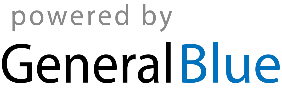 